Jacques GERMAIN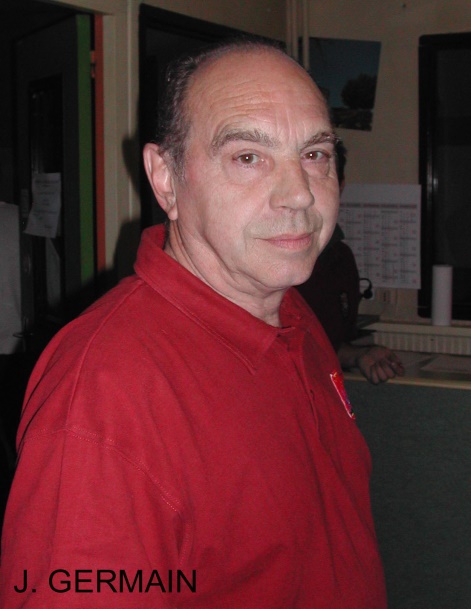 Deux fois champion de France (cadre et bande)Quatorze finales de France en individuel, à tous les modes de jeux. (2 fois premier; 3 fois deuxième; 4 fois troisième)3e au criterium national 3 bandes en octobre 198628 fois champion de Lorraine (Libre : 5 fois; Cadre : 6 fois; Bande : 9 fois; 3 bandes : 8 fois)2 fois champion d'Aquitaine (bande et 3 bandes)Titulaire de la médaille de la Jeunesse et des sports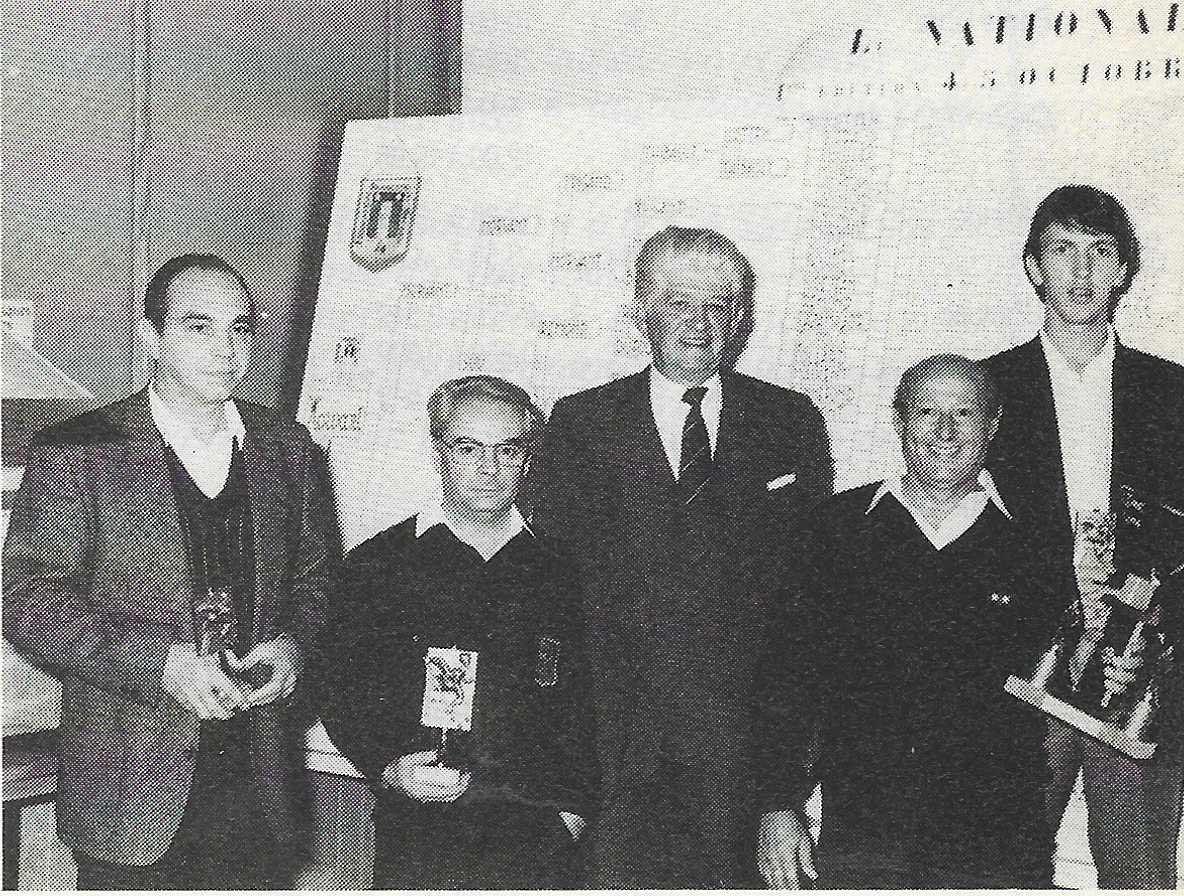 4 Octobre 1986, finale du National 3 bandes (France Billard n° 46, septembre 1986).De gauche à droite : Jacques Germain, Claude Morvant, André Heurtebise, président de la FFB, Jean Marty (vainqueur du national) et Jean Reverchon.Équipe de D2 3 bandes – saison 2005-2006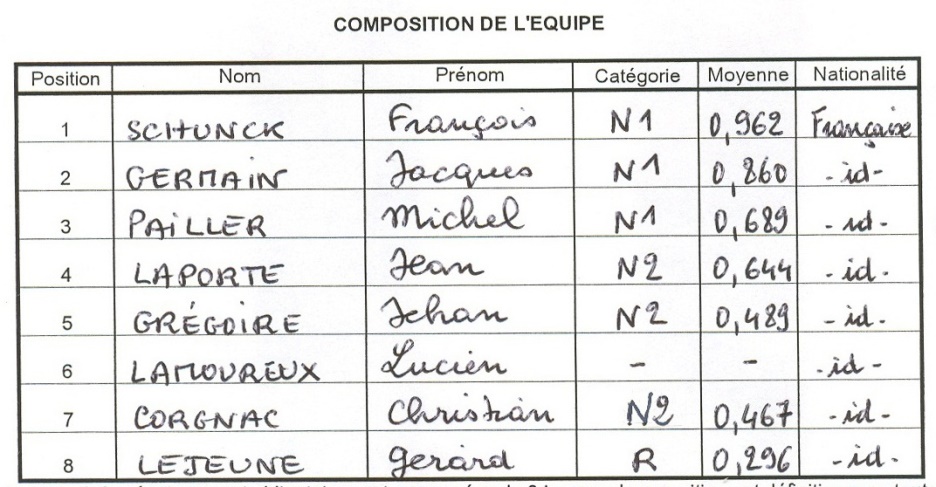 Classement Germain 2008Cadre N2 - 6,79Libre N2 - 10,40Bande N2 - 2,723 bandes N1 - 0,672(Moyennes sur 3,10 m)